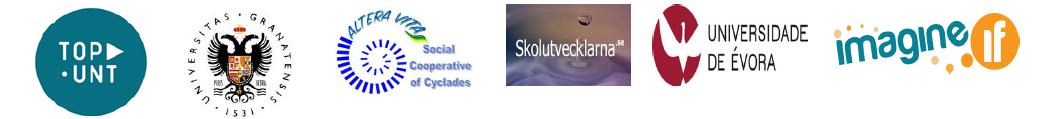 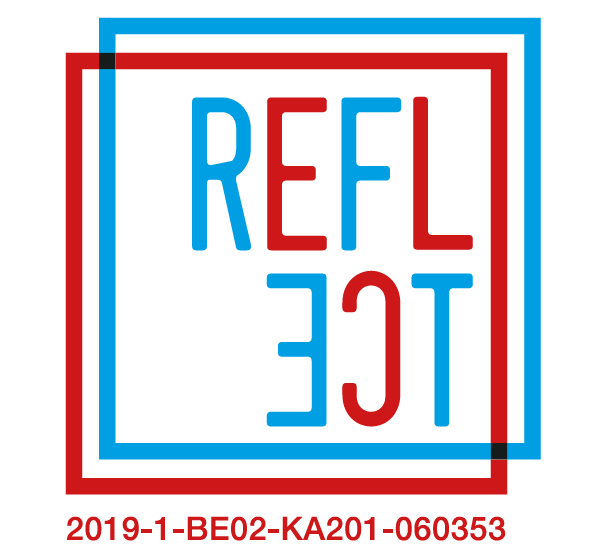      Πακέτο ασκήσεων-δραστηριοτήτων REFLECT                      -4η Συνεδρία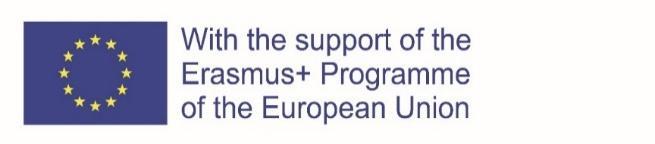 Ασκήσεις Δραστηριότητες 4ης συνεδρίαςREFLECT το πακέτο άσκησης εφαρμογήςREFLECT Implementation Exercise Pack 1Introduction 2Session 4 Topics 2Exercise 1: Developing Our Resilience Framework 3Exercise 2:  Responsible decision-making 4Exercise 3:  Planning (for responsible decision making) 6Exercise 4: Assets for Success – Consideration 9Exercise 5. The Miracle Question – solutions-focused thinking 10Exercise 6. Flip it! 12Exercise 7. Community Context – intergenerational place-based education 16Exercise 8. Sharing Practice 18ΕισαγωγήΣυνεδρία 4 Θέματα
Άσκηση 1: Ανάπτυξη του Πλαισίου Ανθεκτικότητας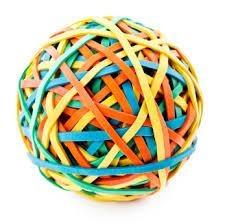 Άσκηση 2:Υπεύθυνη λήψη αποφάσεωνΠερίεργος GeorgeΤο σαλιγκάρι και η φάλαιναSEL:Ποιες είναι οι βασικοί τομείς αρμοδιότητας και πού προωθούνται;(casel.org)Υπεύθυνη λήψη Αποφάσεων – Εμπιστευόμενοι γονείς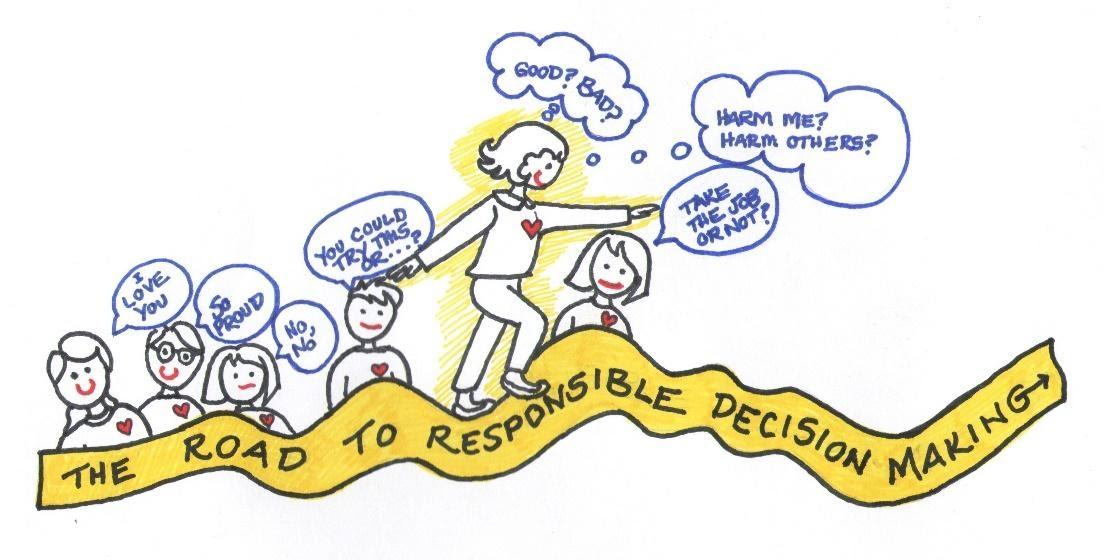 Άσκηση 3:Σχεδιασμός (για υπεύθυνη λήψη αποφάσεων)Άσκηση 4:Περιουσιακά στοιχεία για την Επιτυχία – ΕξέτασηΝα προσκαλούν τους μαθητές να σκεφτούν τι σημαίνει γι’ αυτούς η προσοχή;Προσκαλέστε και καταγράψτε όσες περισσότερες ιδέες γίνεται – σύλληψη σε μια σανίδα ή χαρτί.Σκέψου πράγματα που «κάνουν τη μέρα μου».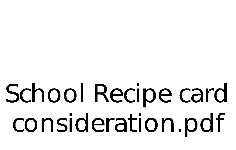  Άσκηση 5.Το Θαύμα Ερώτημα – λύσεις εστιασμένη σκέψη Άσκηση 6.— Γύρισέ το!David Scott Yeager, Kali H TrzesniewskiCarol S DweckΠαιδιών Dev.10.1111/cdev.12003)Τμήμα 7 Κοινοτικό πλαίσιο – Εκπαίδευση με βάση τις γενεέςΤο Old’s Cool Toolkit The Citadel Youth Centre’s Old’s Cool Play Videohttp://www.toyproject.net/https://icdi.nl/Stirling University-Online Ερευνητικό Αποθετήριο:Mannion G, Adey C & Lynch J (2010) Εκπαίδευση με βάση τις γενεές:όπου συναντιούνται σχολεία, κοινότητες και φύση. https://dspace.stir.ac.uk/handle/1893/3240«Μικρές συμβουλευτικές ομάδες (μαθητές – γονείς – εκπαιδευτικοί) στην πρόληψη και τον εθελοντισμό.«Θεάτρο ως κοινωνική παρέμβαση —Δημιουργία δικτύου εθελοντών στη Σύρο" Μίλτος ΣακελλαρίουMIXED THEATRICAL GROUPS (STUDENTS – PARENTS – EDUCATORS),  Αξιολόγηση της συμμετοχής στο φεστιβάλ του Ευρωπαϊκού Δικτύου Νεολαίας από το 2006-2015Old’s Cool Intergenerational Practice ToolkitΜικτές θεατρικές ομάδες (Γονείς-μαθητές-Εκπαιδευτές):Https://drive.google.com/folderview?id=0ByTvmypYegUTeHRsQU9RSnNYS2s&usp=sharing  Play VideoPlay VideoPlay VideoΜάθηση με βάση τον τόπο:Χρησιμοποιώντας την τοποθεσία σας ως αίθουσα κλάσηςPlay Videohttps://www.edutopia.org/school/crell...Άσκηση 8 Πρακτική από κοινούΠροσθέστε τη δική σας άσκηση – τι χρησιμοποιείτε ήδη;